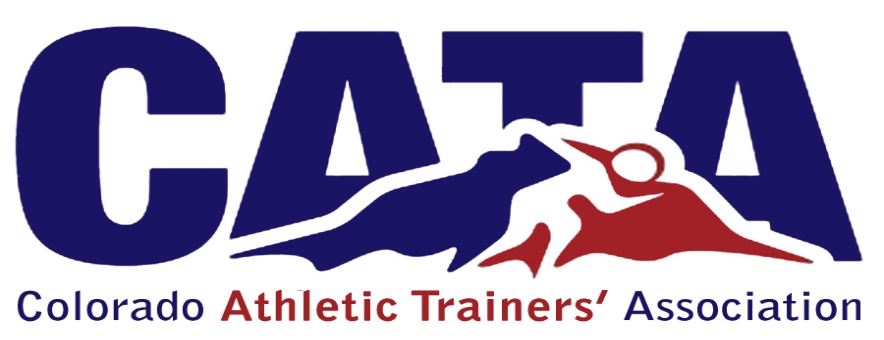 Multi-Setting CommitteeChair:  as appointedMembers shall constitute, but are not limited to, the following disciplines of Athletic Training:  Secondary Schools, Professional Sports, Industrial, Collegiate Clinical, Non-TraditionalThe Purpose of the Multi-Setting Committee is as followsTo work together across all professional settings in Colorado to promote unity with in the Athletic Training ProfessionTo work together across all professional settings to collaborate on solutions, ideas and resources for areas of concern amongst Athletic Trainers in Colorado.To listen to colleagues within each setting and bring concerns to the committee to brainstorm possible solutionsReport any pertinent information and concerns to the Board of Directors.Each discipline may form a subcommittee structure appropriately supportive of their specific discipline.TERMS:1. Chair: 4 years2. Member: 3 years